Задание для группы 27 на 16 апреля  по английскому языкуПреподаватель  Шишкина Н.П 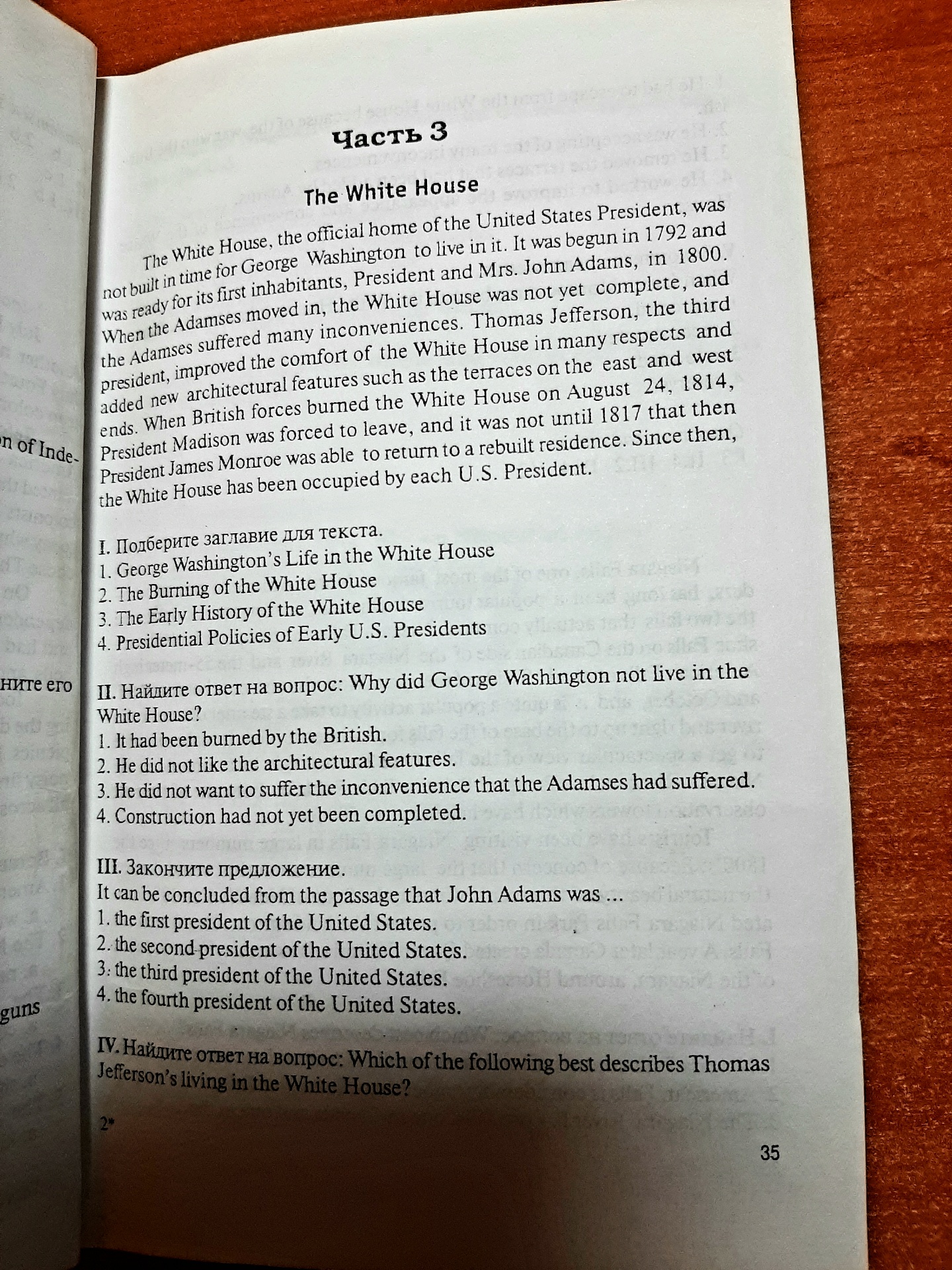 1.Сделать перевод текста  и ответить на вопросы